МУНИЦИПАЛЬНОЕ АВТОНОМНОЕ УЧРЕЖДЕНИЕ «СРЕДНЯЯ ОБЩЕОБРАЗОВАТЕЛЬНАЯ ШКОЛА №1 Г.УЛАН-УДЭ»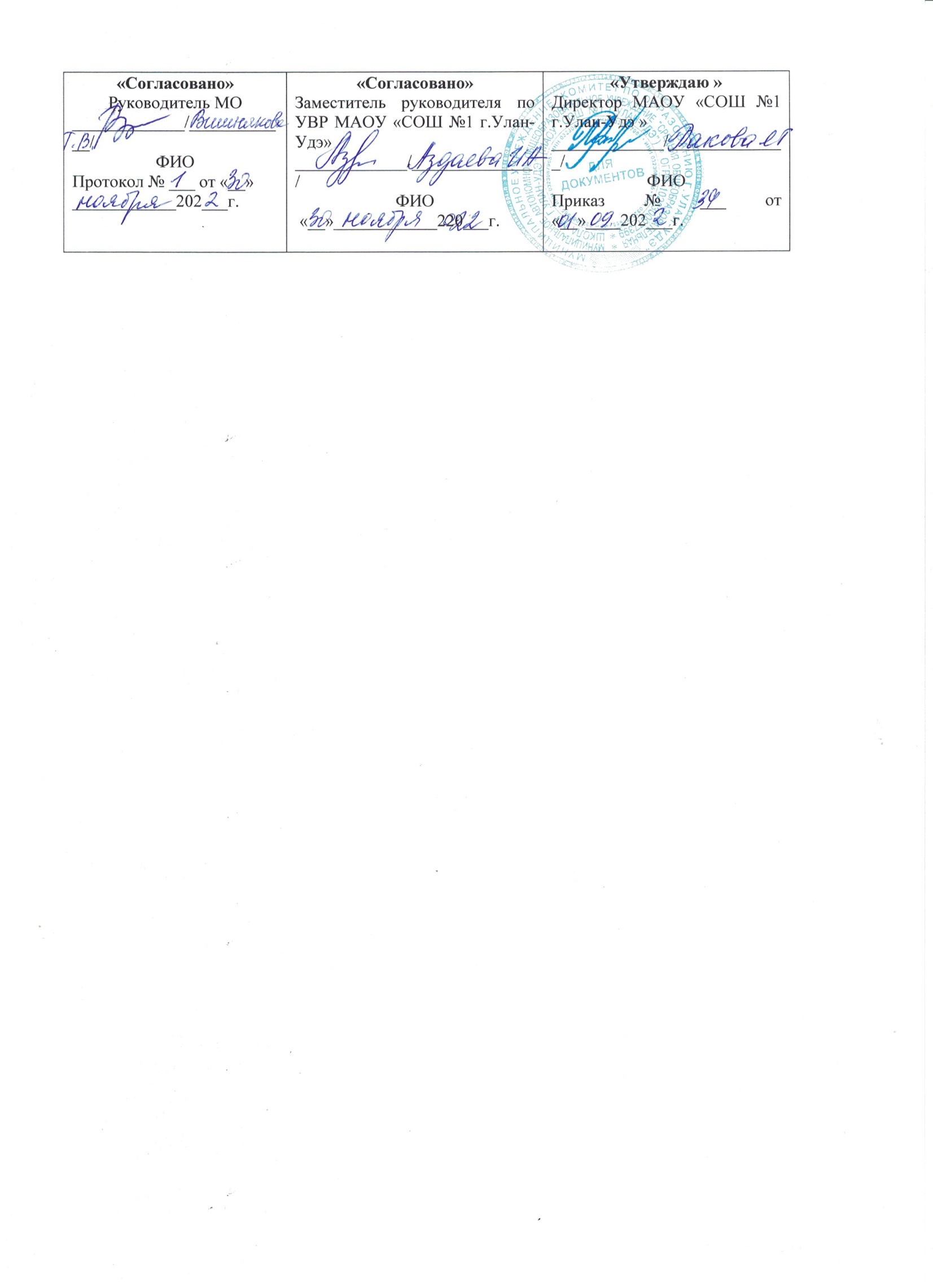 РАБОЧАЯ ПРОГРАММА ПЕДАГОГАВАСИНОЙ ЮЛИИ АЛЕКСАНДРОВНЫ,ВЫСШАЯ КВАЛИФИКАЦИОННАЯ КАТЕГОРИЯПО ФИНАНСОВОЙ ГРАМОТНОСТИ7 «А» класс34 часа2022 – 2023 учебный годРабочая программа составлена в соответствии ФГОС ООО, программы  «Финансовая грамотность», программы воспитания.ПЛАНИРУЕМЫЕ РЕЗУЛЬТАТЫ ОСВОЕНИЯ УЧЕБНОГО КУРСА	Результатами изучения курса являются:Личностными результатами изучения курса «Финансовая грамотность» являются:• осознание себя как члена семьи, общества и государства; понимание экономических проблем семьи и участие в их обсуждении; понимание финансовых связей семьи и государства;• овладение начальными навыками адаптации в мире финансовых отношений: сопоставление доходов и расходов, расчёт процентов, сопоставление доходности вложений на простых примерах;• развитие самостоятельности и личной ответственности за свои поступки; планирование собственного бюджета, предложение вариантов собственного заработка;• развитие навыков сотрудничества с взрослыми и сверстниками в разных игровых и реальных экономических ситуациях; участие в принятии решений о семейном бюджете.Метапредметными результатами изучения курса «Финансовая грамотность» являются:Познавательные: • освоение способов решения проблем творческого и поискового характера; •использование различных способов поиска, сбора, обработки, анализа, организации, передачи и интерпретации информации; поиск информации в газетах, журналах, на интернет-сайтах и проведение простых опросов и интервью;• формирование умений представлять информацию в зависимости от поставленных задач в виде таблицы, схемы, графика, диаграммы, диаграммы связей (интеллект-карты);• овладение логическими действиями сравнения, анализа, синтеза, обобщения, классификации, установления аналогий и причинно-следственных связей, построения рассуждений, отнесения к известным понятиям;• овладение базовыми предметными и межпредметными понятиями.Регулятивные:• понимание цели своих действий;• планирование действия с помощью учителя и самостоятельно;• проявление познавательной и творческой инициативы;• оценка правильности выполнения действий; самооценка и взаимооценка;• адекватное восприятие предложений товарищей, учителей, родителей.Коммуникативные:• составление текстов в устной и письменной формах;• готовность слушать собеседника и вести диалог;• готовность признавать возможность существования различных точек зрения и права каждого иметь свою;• умение излагать своё мнение, аргументировать свою точку зрения и давать оценку событий;• определение общей цели и путей её достижения; умение договариваться о распределении функций и ролей в совместной деятельности, осуществлять взаимный контроль в совместной деятельности, адекватно оценивать собственное поведение и поведение окружающих.Предметными результатами изучения курса «Финансовая грамотность» являются:• понимание основных принципов экономической жизни общества: представление о роли денег в семье и обществе, о причинах и последствиях изменения доходов и расходов семьи, о роли государства в экономике семьи;• понимание и правильное использование экономических терминов;• освоение приёмов работы с экономической информацией, её осмысление; проведение простых финансовых расчётов.• приобретение знаний и опыта применения полученных знаний и умений для решения типичных задач в области семейной экономики: знание источников доходов и направлений расходов семьи и умение составлять простой семейный бюджет; знание направлений инвестирования и способов сравнения результатов на простых примерах;• развитие способностей обучающихся делать необходимые выводы и давать обоснованные оценки экономических ситуаций; определение элементарных проблем в области семейных финансов и нахождение путей их решения;• развитие кругозора в области экономической жизни общества и формирование познавательного интереса к изучению общественных дисциплин.СОДЕРЖАНИЕ УЧЕБНОГО КУРСАМодуль 3. Человек и государство: как они взаимодействуют - 15 часовМогут ли люди быть финансово независимыми от государства. Что такое налоги и почему их надо платить. Какие бывают налоги. Учимся считать налоги. Ролевая игра "Считаем налоги семьи". Сравниваем налоги граждан разных стран. Исследуем, какие налоги платит семья и что получает от государства. Как работает налоговая служба. Учебные мини-проекты "Налоги". Что такое социальные пособия и какие они бывают. МОДУЛЬ 4. Услуги финансовых организаций и собственный бизнес - 17 часовДля чего нужны банки. Почему хранить сбережения в банке выгоднее, чем дома. Какие бывают вклады. Что такое кредиты и надо ли их брать. Как избежать финансовых потерь и увеличить доходы. Как работает банк. Что мы знаем о бизнесе. Как открыть фирму. Для чего нужны бизнес инкубаторы. Что такое валюта и для чего она нужна.Обобщение результатов изучения курса "Финансовая грамотность" - 2 часа.Тематическое планирование по курсу «Финансовая грамотность» 7 класс 34 часа№Тема, разделВиды деятельности обучающихсяПланируемые результаты освоения материалаМодуль 3. Человек и государство: как они взаимодействуют - 15 часов1Могут ли люди быть финансово независимыми от государства.Налог. Налоговая инспекция. Подоходный налог. Налоговая ставка. Налог на прибыль. Физические лица. Пеня. Налоговые льготы. Налог на добавленную стоимость. Акциз.2Что такое налоги и почему их надо платить.Находить информациюНалог. Налоговая инспекция. Подоходный налог. Налоговая ставка. Налог на прибыль. Физические лица. Пеня. Налоговые льготы. Налог на добавленную стоимость. Акциз.3Какие бывают налоги.Сравнивать Налог. Налоговая инспекция. Подоходный налог. Налоговая ставка. Налог на прибыль. Физические лица. Пеня. Налоговые льготы. Налог на добавленную стоимость. Акциз.4Учимся считать налоги.Приводить примерыНалог. Налоговая инспекция. Подоходный налог. Налоговая ставка. Налог на прибыль. Физические лица. Пеня. Налоговые льготы. Налог на добавленную стоимость. Акциз.5Ролевая игра "Считаем налоги семьи"Налог. Налоговая инспекция. Подоходный налог. Налоговая ставка. Налог на прибыль. Физические лица. Пеня. Налоговые льготы. Налог на добавленную стоимость. Акциз.6Сравниваем налоги граждан разных стран.Сравнивать возможности7Исследуем, какие налоги платит семья и что получает от государства.Находить информацию8Как работает налоговая служба.Приводить примеры9Учебные мини-проекты "Налоги".работа над проектом10Что такое социальные пособия и какие они бывают.Находить информациюПособие. Пенсия. Пенсионный фонд. Стипендия. Больничный лист. Пособие по безработице. Матерински капитал.11Учимся находить информацию на сайте Фонда социального страхования РФ.Находить информациюПособие. Пенсия. Пенсионный фонд. Стипендия. Больничный лист. Пособие по безработице. Матерински капитал.12Ролевая игра "Оформляем социальное пособие".Сравнивать возможностиПособие. Пенсия. Пенсионный фонд. Стипендия. Больничный лист. Пособие по безработице. Матерински капитал.13Исследуем, какие социальные пособия получают люди.Находить информацию14Учебные мини-проекты "Социальные пособия".работа над проектом15Обобщение результатов изучения модуля 3Обобщение изученного материалаМОДУЛЬ 4. Услуги финансовых организаций и собственный бизнес - 17 часов16Презентация портфолио "Человек и государство: как они взаимодействуют".17Для чего нужны банки.Находить информациюБанки. Вклады (депозиты). Процентная ставка. Страхование вкладов. Агентство по страхованию вкладов. Кредит. Залог.18Почему хранить сбережения в банке выгоднее, чем дома.Находить информациюБанки. Вклады (депозиты). Процентная ставка. Страхование вкладов. Агентство по страхованию вкладов. Кредит. Залог.19Какие бывают вклады.Приводить примерыБанки. Вклады (депозиты). Процентная ставка. Страхование вкладов. Агентство по страхованию вкладов. Кредит. Залог.20Что такое кредиты и надо ли их брать.Приводить примерыБанки. Вклады (депозиты). Процентная ставка. Страхование вкладов. Агентство по страхованию вкладов. Кредит. Залог.21Изучаем сайт Центрального банка РФ.Находить информацию22Исследуем, какими банковскими услугами пользуется семья.23Как избежать финансовых потерь и увеличить доходы.Приводить примеры24Как работает банк.Находить информацию25Учебные мини-проекты "Банковские услуги для семьи".работа над проектом26Что мы знаем о бизнесе.Находить информациюБизнес. Малый бизнес. Бизнес-план. Кредит.27Как открыть фирмуНаходить информациюБизнес. Малый бизнес. Бизнес-план. Кредит.28Для чего нужны бизнес инкубаторы.Приводить примерыБизнес. Малый бизнес. Бизнес-план. Кредит.29Ролевая игра "Открываем фирму".30Что такое валюта и для чего она нужна.Приводить примерыВалюта. Валютный курс. Обменный пункт. Валютный вклад31Учимся находить информацию о курсах валют и их изменениях.находить информациюВалюта. Валютный курс. Обменный пункт. Валютный вклад32Обобщение результатов изучения модуля 4Обобщение изученного материала33Презентация портфолио "Услуги финансовых организаций и собственный бизнес".34Обобщение результатов изучения курса "Финансовая грамотность".